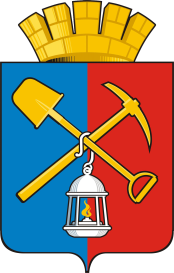 АДМИНИСТРАЦИЯ КИСЕЛЕВСКОГОГОРОДСКОГО ОКРУГАПОСТАНОВЛЕНИЕот «20» июня 2023 г. № 87-нКиселевский городской округО внесении изменений в постановление администрации Киселевского городского округа от 25.05.2022 № 60-н «Об утверждении административного регламента предоставления муниципальной услуги «Выдача разрешения на установку и эксплуатацию рекламной конструкции, аннулированиетакого разрешения»В соответствии с Федеральными законами от 06.10.2003 № 131-ФЗ «Об общих принципах организации местного самоуправления в Российской Федерации», от 27.07.2010 № 210-ФЗ «Об организации предоставления государственных и муниципальных услуг», Уставом муниципального образования «Киселевский городской округ Кемеровской области - Кузбасса», в целях приведения муниципальных нормативных правовых актов в соответствие с действующим законодательством:1. Внести изменения в административный регламент предоставления муниципальной услуги «Выдача разрешения на установку и эксплуатацию рекламной конструкции, аннулирование такого разрешения»  (далее - административный регламент), утвержденный постановлением администрации Киселевского городского округа от 25.05.2022 № 60-н «Об утверждении административного регламента предоставления муниципальной услуги «Выдача разрешения на установку и эксплуатацию рекламной конструкции, аннулирование такого разрешения»:1.1. Приложение № 3 к административному регламенту предоставления муниципальной услуги «Выдача разрешения на установку и эксплуатацию рекламной конструкции, аннулирование такого разрешения»  изложить в соответствии с приложением к настоящему постановлению.1.2. Пункт 7.2 изложить в следующей редакции:«Регистрация заявления (запроса о предоставлении муниципальной услуги), поступившего в ходе личного обращения заявителя (представителя заявителя), осуществляется в течение 15 минут с момента поступления указанного заявления.                                                                                                                Заявление (запрос о предоставлении муниципальной услуги), поступившее в уполномоченный орган с помощью федерального реестра или через МФЦ, регистрируется сотрудником уполномоченного органа или специалистом МФЦ в день поступления.В случае поступления заявления (запроса о предоставлении муниципальной услуги) в конце рабочего дня, выходные или праздничные дни регистрация осуществляется в первый рабочий день, следующий за выходным.     	Максимальный срок ожидания в очереди при подаче запроса о предоставлении муниципальной услуги и при получении результата предоставления муниципальной услуги в Уполномоченном органе или многофункциональном центре составляет не более 15 минут».2. Опубликовать настоящее постановление в средствах массовой информации и разместить на официальном сайте администрации Киселевского городского округа в информационно-телекоммуникационной сети «Интернет».3. Настоящее постановление вступает в силу с момента его официального опубликования.4. Контроль за исполнением настоящего постановления возложить председателя комитета по управлению муниципальный имуществом Киселевского городского округа Заздравных В.А.Исполняющий обязанности главыКиселевского городского округа                                                         Е.В. Добряков                                                                              Приложение         к постановлению администрации                                                                               Киселевского городского округа                                                                              от «20» июня 2023 г. № 87-н                                                                               «Приложение № 3                                                                                к Административному регламенту                                                                   по предоставлению муниципальной                                                                                услуги «Выдача разрешения на                                                                                установку и эксплуатацию                                                                                   рекламной конструкции,                                                                               аннулирование такого разрешения»Решение об аннулировании разрешения на установку иэксплуатацию рекламных конструкций(Наименование органа государственной власти уполномоченного на выдачу разрешения на установку и эксплуатацию рекламных конструкций на соответствующей территории, аннулирование такого разрешения)Кому:	ИНН:	Представитель:	Контактные данные представителя:_______________________________Тел.:	Эл. почта:РЕШЕНИЕоб аннулировании разрешения на установку и эксплуатацию рекламных конструкцийот               №На основании уведомления от _________ №______и  в соответствии со статьей 19 Федерального закона от 13.03.2006 № 38-ФЗ «О рекламе» принято решение об аннулировании Разрешения на установку и эксплуатацию рекламной конструкции от _________(должность уполномоченного лица органа исполнительной власти субъекта Российской Федерации)                                        (расшифровка подписи)Сведения о сертификате электронной подписи»